ПРОЄКТ (1)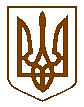 УКРАЇНАБілокриницька   сільська   радаРівненського   району    Рівненської    областіВ И К О Н А В Ч И Й       К О М І Т Е ТРІШЕННЯквітня  2020  року                                                                                      № Про виконання делегованих повноважень в галузі бюджету, фінансів і цін за І квартал 2021  рокуЗаслухавши та обговоривши інформацію тимчасово виконуючого обов’язків начальника фінансового відділу І.Г. Зелінської стосовно виконання делегованих повноважень в галузі бюджету, фінансів і цін за І квартал 2021 року, керуючись ст. 28 Закону України «Про місцеве самоврядування України» виконавчий комітет Білокриницької сільської радиВИРІШИВ:Інформацію тимчасово виконуючого обов’язків начальника фінансового відділу стосовно виконання делегованих повноважень в галузі бюджету, фінансів і цін за І квартал 2021 року І. Зелінської взяти до уваги                     (додаток 1 додається).Виконавчому комітету Білокриницької щоквартально заслуховувати інформацію про виконання сільського бюджету.Контроль за виконанням даного рішення покласти на начальника фінансового відділу та секретаря сільської ради І. Даюк.Сільський голова                                                              Тетяна ГОНЧАРУКДодаток 1до рішення виконавчого комітету
Білокриницької сільської  ради
від ____________  р.  № _____	Інформаційна довідкапро виконання делегованих повноважень в галузі бюджету, фінансів і цін за І квартал 2021 рокуЗа І квартал 2021 ріку обсяг дохідної частина загального фонду сільського  бюджету затверджена в сумі 6 930 620,00 грн., офіційні трансферти   з районного бюджету  в сумі  9 846 543,00 грн.Фактично надійшло доходів 20 267 492,30 грн., або відсоток виконання складає 120,80 %.В розрізі доходів виконання складає:Трансферти – 9 846 543 грн.;Податок на доходи фізичних осіб – 4 118 719 грн.;Податок на прибуток підприємств – 17 754 грн.;Рентна плата за користування надрами – 194 003 грн.;Внутрішні податки – 2 907 302 грн.;Податок на нерухоме майно – 89 447 грн.;Земельний податок  – 369 829 грн.;Орендна плата за землю – 440 091 грн.;Транспортний податок – 8 333 грн.;Єдиний податок – 2 287 763 грн., в тому числі єдиний податок  з с/г товаровиробників  –  23 400 грн.;Інші адміністративні послуги – 4 328 грн.;Адміністративні штрафи – 1 020 грн.;Державне  мито  –  13 грн.;Інші надходження –  1 122 грн.;До спеціального фонду надійшло доходів – 437 047 грн., в тому числі:Власні надходження – 434 880  грн.;Екологічний податок –  2 167 грн.Т.в.о. начальника фінансового відділу                                     Ірина ЗЕЛІНСЬКА